Friedhelm Forbriger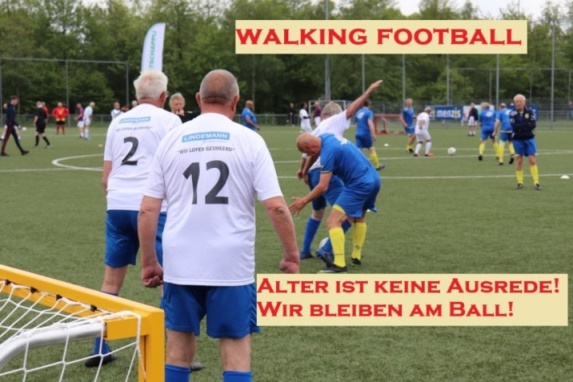 NFV-Kreis EmslandWalking Football(Vereine u. Ansprechpartner; Stand 14.03.2023)Ort (Verein)AnsprechpartnerEmail / TelefonBemerkungen1Dörpen(BW Dörpen)Bernd Terhorst, Hoher Esch 3, 26892 DörpenManfred RüveHelmut Janßenb.terhorst54@gmail.com;  0176-60320710; 04963-8372Manfred.rueve@ewetel.net; 0176-22951463Sammy.hj625@gmail.com; 0172-92168702Freren(SG Freren)Horst Stöber, Görtestr. 8, 49832 FrerenHans-Gerd Pietschhcstoeber@t-online.de; Tel. 05902-1712;0157-59490342hans-gerd.pietsch@gmx.de; 0170-6857540;05902-17123Geeste-Dalum(SV Dalum)Heinz Lammers, Bernd FischerGerhard Ziolkowski05937-878905937-gerhard.ziolkowski@web.de; 05937-7225; 0170-16318314Geeste-Osterbrock(SC Osterbrock)Josef Peterberns, Kirchweg 17, 49744 Geeste-Osterbrockj.peterberns@t-online.de; 0160964467375Herbrum(SV Herbrum)Bernd RösingGerd NordaBernd.roesing@ewetel.net; 04962-545604962-57266Langen(Conc. Langen)Andreas BrandsWalter KessensNorbert Kessens, Schulstr. 1, 49838 LangenAndreas.brands@gmx.deWalter.kessens@t-online.de; 05904-960912n.kessens.NK@gmail.com; 0176-458710557Lehe(SuS Lehe)Peter Rummeleit, Dorfstr. 2, 26892 LeheLars Robinpeter.rummeleit@ewetel.net; 04962-1624; 01522-6514755Robinlars22@gmail.comn.a.8Lingen(ASV Altenlingen)Gerd Höcknerhoeckner@googlemail.com; 0160-4335429;0591-668959Papenburg((SC Blau-Weiß 94Papenburg e. V.)Willi Hanneken   Jan Mersmannwhanneken@bw-papenburg.de;willi.hanneken@ewetel.net; 0173-3607773Jan.Mersmann@online.de; 0162-615421210Schüttorf(FC Schüttorf 09)Hannes Kerkhoffhanneskerkhoff@web.de; 0170-351965211NordhornSpVgg. Brandlecht-HestrupHeiner Weber - Spielbetrieb -, Kösliner Straße 27a, 48529 NordhornHeiner.weber.noh@gmail.com; 05921-303077Mobil 0171-4641351fussball@brandlecht-hestrup.de12Spelle(SC Spelle-Venhaus)Karsten Pöppe, Geschäftsführer SC Spelle-Venhauskarsten@poeppe.de; geschaeftsfuehrer@scsv.de0170-2403983n.a.aber weitere Infos13Tinnen(SV DJK Tinnen)Marco Holterhaus, Alter Schulweg 15, 49733 Harenmarcoholterhaus@gmx.de; 05933-68-509;0178-934312414Walchum(SG Walchum-Hasselbrock e.V.)Erika SchusterBurkhard SchusterWilhelm Titzebu.schuster@web.de; 04963/7396349erika.schuster@emslandtel.net; 0177-7221157bu.schuster@web.de; 01758752115wilhelm.titze@gmx.de; 01511-070056015SV PolleHubert BrinkhausKarl BurkeFranz Lohe05961-696905961-200428505961-538816SV WettrupAnton KluskeAnton.Kluske@ewetel.net; 05909-20217TSV Conc. SchöninghsdorfHubert FaskeWillie Rolinkhubi@ewetel.net; 0176-1723311518SV StavernWilhelm Brunen05965-80519Werlte(SV Sparta Werlte)Heinz Schwarte, Erlenweg 1, 49757 WerlteHermann SandersHannes Krawczyk, Raddeweg 4, 49747 Werlteschwarteheinz@ewetel.net; 05951-18940171-6252085Sanders.hermann@gmx.de; 05956-283info@werlter-fitness-studio.de; 05951-3233; 0151-2609348920Bad BentheimSG Bad BentheimJürgen BrameierHansi Emsbrameier@web.de; 0173-9308459hansgerdems@gmail.com; 0152-0856073321NordhornHeseper SVFranz KnebelkampKnebelkf57@gmail.com; 01516524623122NordhornSV Vorwärts NordhornKD KramerNorbert BüscherKd-kramer@t-online.de; 0172-5357260n.buescher63@gmx.de; 0174-959323123NFV-Kreis Grafschaft BentheimKlaus Hanenkamp, Vorsitzender des Kreisspielausschussesklaus.hanenkamp@t-online.de; 0151-21661448NFV-Kreis EmslandFriedhelm ForbrigerHeinz-Gerd Evers, VorsitzenderReinhard Schröer, Vorsitzender des Kreisspielausschussesfriedhelm.forbriger@nfv-emsland.de; 0171-7835000heinz-gerd.evers@nfv-emsland.de; reinhard.schroeer@nfv-emsland.de